от 27 февраля 2023 года										    № 1О назначении общественных обсуждений  В соответствии с Градостроительным кодексом Российской Федерации,  Федеральным законом от 06.10.2003 № 131-ФЗ  «Об общих принципах организации местного самоуправления в Российской Федерации», Федеральным законом от  14.03.2022 № 58-ФЗ «О внесении изменений в отдельные законодательные акты Российской Федерации», Уставом городского округа город Шахунья Нижегородской области,  решением Совета депутатов городского округа город Шахунья Нижегородской области от 27.04.2018 № 14-2 «Об утверждении Порядка организации и проведения общественных обсуждений или публичных слушаний по вопросам градостроительной деятельности па территории городского округа город Шахунья Нижегородской области» (ред. от 30.07.2021  № 62-2): Назначить и провести общественные обсуждения по проекту решения о предоставлении разрешения на отклонение от предельных параметров разрешенного строительства автомобильной мойки в территориальной зоне ПК–3. Зона производственно – коммунальных объектов IV класса опасности,  на земельном участке с кадастровым номером 52:03:0120008:1217, площадью 541 кв. м., расположенного по адресу: Нижегородская область, г. Шахунья, ул. Пархоменко, примерно в 100 метрах на юго-запад от нежилого здания № 20 в части сокращения отступов от границ  земельного участка с южной  стороны - с 3 м. до 1 м. (далее Проект решения).Утвердить прилагаемое оповещение о начале общественных обсуждений согласно приложению к настоящему распоряжению.Оповещение о начале общественных обсуждений подлежит опубликованию в газете «Знамя труда», в сетевом издании газеты «Знамя труда», а так же размещению на сайте администрации городского округа город Шахунья и государственной информационной системе, обеспечивающей проведение общественных обсуждений с использованием информационно-телекоммуникационной сети "Интернет" (https://градразвитие52.рф).  Информационные материалы по проекту решения подлежат размещению на сайте www.shahadm.ru и государственной информационной системе, обеспечивающей проведение общественных обсуждений с использованием информационно-телекоммуникационной сети "Интернет" (https://градразвитие52.рф).Начальнику отдела архитектуры и капитального строительства  администрации  городского округа город Шахунья Нижегородской области обеспечить размещение информационных материалов в соответствии с приложенным оповещением о начале общественных обсуждений и провести общественные обсуждения с использованием средств дистанционного взаимодействия 13.03.2023 года.Настоящее распоряжение вступает в силу после официального опубликования посредством размещения настоящего распоряжения в  газете «Знамя труда» и в сетевом издании газеты «Знамя труда».Управлению делами администрации городского округа город Шахунья обеспечить размещение настоящего распоряжения в газете «Знамя труда», в сетевом издании газеты «Знамя труда» и на официальном сайте администрации городского округа город Шахунья Нижегородской областиКонтроль за исполнением настоящего распоряжения возложить на заместителя главы администрации городского округа город Шахунья Нижегородской области  Кузнецова С.А.Глава местного самоуправлениягородского округа город Шахунья							   О.А.ДахноПриложениек распоряжению главы 
местного самоуправления
 городского округа город Шахуньяот 27.02.2023 г. № 1Оповещение о начале общественных обсужденийНа общественные обсуждения представляется проект решения о предоставлении  разрешения на отклонение от предельных параметров разрешенного строительства  автомобильной мойки в территориальной зоне ПК–3. Зона производственно – коммунальных объектов IV класса опасности, на земельном участке с кадастровым номером 52:03:0120008:1217, площадью 541 кв. м., расположенного по адресу: Нижегородская область, г. Шахунья, ул. Пархоменко, примерно в 100 метрах на юго-запад от нежилого здания № 20 в части сокращения отступов от границ  земельного участка с южной  стороны - с 3 м. до 1 м. (далее –  Проект решения).Общественные обсуждения проводятся в порядке, установленном статьями 5.1 и 28 Градостроительного кодекса Российской Федерации и Положением об организации и проведении общественных обсуждений или публичных слушаний по вопросам градостроительной деятельности на территории городского округа город Шахунья Нижегородской области.Информационные материалы по теме общественных обсуждений будут размещены на официальном сайте органов местного самоуправления городского округа город Шахунья Нижегородской области и государственной информационной системе, обеспечивающей проведение общественных обсуждений с использованием информационно-телекоммуникационной сети "Интернет" (https://градразвитие52.рф) с 27.02.2023 по 13.03.2023  и представлены на экспозиции по адресу: Нижегородская область, г. Шахунья,  пл. Советская, д. 1, каб. 69.Экспозиция по Проекту решения открыта с 06.03.2023 по 13.03.2023 (включительно) по рабочим дням.Часы работы экспозиции: с  06.03.2023, 09.03.2023 с 8.00 до 17.00, а 07.03.2023, 10.03.2023 с 8.00 до 16.00.По материалам экспозиции проводятся консультации по теме общественных обсуждений по телефону 8(883152) 2-17-64; (в рабочие часы 06.03.2023, 09.03.2023 с 8.00 до12.00, 12.48 до 17.00, а 07.03.2023, 10.03.2023 с 8.00 до 12.00, 12.48 до 16.00)Перечень информационных материалов к проекту:1) Проект решения о предоставлении разрешения  на отклонение от предельных параметров разрешенного автомобильной мойки  в территориальной зоне ПК –3. Зона производственно – коммунальных объектов IV класса опасности,  на земельном участке с кадастровым номером 52:03:0120008:1217, площадью 541 кв. м., расположенного по адресу: Нижегородская область, г. Шахунья, ул. Пархоменко, примерно в 100 метрах на юго-запад от нежилого здания № 20 в части сокращения отступов от границ  земельного участка с южной  стороны - с 3 м. до 1 м.Участники общественных обсуждений и посетители экспозиции вправе вносить предложения и замечания, касающиеся проекта, в срок до 13.03.2023 в письменной форме в адрес администрации городского округа город Шахунья  посредством подачи обращений и замечаний на электронную почту (e-mail: official@adm.shh.nnov.ru)  и  государственной информационной системе, обеспечивающей проведение общественных обсуждений с использованием информационно-телекоммуникационной сети "Интернет" (https://градразвитие52.рф) или почтовым отправлением на адрес: 606910, Нижегородская область, г. Шахунья,   пл. Советская, д. 1, каб. 69.Консультации по теме общественных обсуждений проводятся по телефону 8(83152) 2-17-64, (в рабочие часы)._____________________________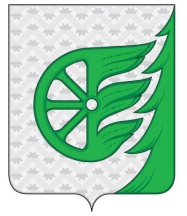 Глава местного самоуправления городского округа город ШахуньяНижегородской областиР А С П О Р Я Ж Е Н И Е